2022-2023 EĞİTİM-ÖĞRETİM YILI GÜZ YARIYILI BİLİMSEL DEĞERLENDİRME SINAVI SONUÇ LİSTESİBİLGİSAYAR VE ÖĞRETİM TEKNOLOJİLERİ EĞİTİMİ ANABİLİM DALI YÜKSEK LİSANS PROGRAMIBİLİMSEL DEĞERLENDİRME SINAV SONUÇLARIBAHÇE BİTKİLERİ ANABİLİM DALI YÜKSEK LİSANS PROGRAMIBİLİMSEL DEĞERLENDİRME SINAV SONUÇLARIBAHÇE BİTKİLERİ ANABİLİM DALI DOKTORA PROGRAMIBİLİMSEL DEĞERLENDİRME SINAV SONUÇLARIBİTKİ KORUMA ANABİLİM DALI YÜKSEK LİSANS PROGRAMIBİLİMSEL DEĞERLENDİRME SINAV SONUÇLARIBİYOSİSTEM MÜHENDİSLİĞİ ANABİLİM DALI YÜKSEK LİSANS PROGRAMIBİLİMSEL DEĞERLENDİRME SINAV SONUÇLARIMATEMATİK VE FEN EĞİTİMİ ANABİLİMDALI/FEN BİLGİSİ EĞİTİMİ BİLİM DALI YÜKSEK LİSANS PROGRAMIBİLİMSEL DEĞERLENDİRME SINAV SONUÇLARIİLERİ TEKNOLOJİLER ANABİLİM DALI YÜKSEK LİSANS PROGRAMIBİLİMSEL DEĞERLENDİRME SINAV SONUÇLARIİNŞAAT MÜHENDİSLİĞİ ANABİLİMDALI YÜKSEK LİSANS PROGRAMIBİLİMSEL DEĞERLENDİRME SINAV SONUÇLARIMAKİNE MÜHENDİSLİĞİ ANABİLİMDALI YÜKSEK LİSANS PROGRAMIBİLİMSEL DEĞERLENDİRME SINAV SONUÇLARIMATEMATİK VE FEN EĞİTİMİ ANABİLİMDALI/MATEMATİK EĞİTİMİ BİLİM DALI YÜKSEK LİSANS PROGRAMIBİLİMSEL DEĞERLENDİRME SINAV SONUÇLARIMATEMATİK ANABİLİMDALI YÜKSEK LİSANS PROGRAMIBİLİMSEL DEĞERLENDİRME SINAV SONUÇLARIMATEMATİK ANABİLİMDALI DOKTORA PROGRAMIBİLİMSEL DEĞERLENDİRME SINAV SONUÇLARIMOLEKÜLER BİYOLOJİ VE GENETİK ANABİLİMDALI YÜKSEK LİSANS PROGRAMIBİLİMSEL DEĞERLENDİRME SINAV SONUÇLARITARIM EKONOMİSİ ANABİLİMDALI YÜKSEK LİSANS PROGRAMIBİLİMSEL DEĞERLENDİRME SINAV SONUÇLARITARIMSAL BİYOTEKNOLOJİ ANABİLİMDALI YÜKSEK LİSANS PROGRAMIBİLİMSEL DEĞERLENDİRME SINAV SONUÇLARITARIMSAL BİYOTEKNOLOJİ ANABİLİMDALI DOKTORA PROGRAMIBİLİMSEL DEĞERLENDİRME SINAV SONUÇLARITARLA BİTKİLERİ ANABİLİMDALI YÜKSEKLİSANS PROGRAMIBİLİMSEL DEĞERLENDİRME SINAV SONUÇLARIZOOTEKNİ ANABİLİMDALI YÜKSEKLİSANS PROGRAMIBİLİMSEL DEĞERLENDİRME SINAV SONUÇLARIZOOTEKNİ ANABİLİMDALI YÜKSEKLİSANS PROGRAMIBİLİMSEL DEĞERLENDİRME SINAV SONUÇLARI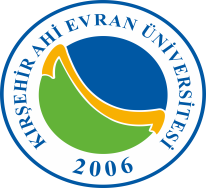 T.C.           KIRŞEHİR AHİ EVRAN ÜNİVERSİTESİ     FEN BILIMLERI ENSTITÜSÜ MÜDÜRLÜĞÜ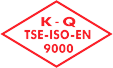 S.NADI SOYADIALES PUAN%50 ALES PUANIDİL PUAN%20 DİL PUANILİSANS YÜZLÜK%10 MEZ. PUANIBİLİMSEL DEĞERLENDİRME SINAVI%20 BİLİM. DEĞER. SINAVIGENEL PUANAÇIKLAMA1TARIK YASİN72,1436,0763,7512,7582,28,22901875,04BAŞARILI2SEMA NUR ÇİL64,0565932,02829537,57,577,137,713851764,241295BAŞARILI3MUHLİS UĞURLU76,5238,260084,28,42851763,68BAŞARILI4SELÇUK DEMİRTAŞ77,1196438,559820071,37,13901863,68982BAŞARILI5HÜLYA ŞAHİN70,6435,320075,267,526951961,846BAŞARILIS.NADI SOYADIALES PUAN%50 ALES PUANIDİL PUAN%20 DİL PUANILİSANS YÜZLÜK%10 MEZ. PUANIBİLİMSEL DEĞERLENDİRME SINAVI%20 BİLİM. DEĞER. SINAVIGENEL PUANAÇIKLAMA1ZERRİN TAŞ64,3632,1823,754,7581,68,16045,09BAŞARILI2AYSUN AYDIN75,9437,970054,965,496043,466BAŞARILI3MEHMET KIRTAŞ62,9265331,46326526,255,2566,166,616043,329265BAŞARILISNADI SOYADIALES PUAN%50 ALES PUANIDİL PUAN%20 DİL PUANILİSANS YÜZLÜK%10 MEZ. PUANIBİLİMSEL DEĞERLENDİRME SINAVI%20 BİLİM. DEĞER. SINAVIGENEL PUANAÇIKLAMA1CİHAD SAİD ALP81,3857140,69285573,7514,7598,839,883065,325855BAŞARILIS.NADI SOYADIALES PUAN%50 ALES PUANIDİL PUAN%20 DİL PUANILİSANS YÜZLÜK%10 MEZ. PUANIBİLİMSEL DEĞERLENDİRME SINAVI%20 BİLİM. DEĞER. SINAVIGENEL PUANAÇIKLAMA1MUHAMMED EMRE GÖKTAŞ82,6448941,32244531,256,2576,87,681002075,252445BAŞARILI2İREM FİDAN65,932,9530688,68,861002067,81BAŞARILI3FATMA GÜL KAMÇILAR63,2631,6325581,48,141002064,77BAŞARILI4MEHMET SARATLI61,630,822,54,564,066,4061002061,706BAŞARILI5MELİKE BALCI60,5130,25513,752,7583,88,381002061,385BAŞARILI6ONUR ŞAHBAZ58,3039929,15199518,753,7572,27,221002060,121995BAŞARILI7PERİZE YİĞİT71,135,5500797,90043,45KATILMADIS.NADI SOYADIALES PUAN%50 ALES PUANIDİL PUAN%20 DİL PUANILİSANS YÜZLÜK%10 MEZ. PUANIBİLİMSEL DEĞERLENDİRME SINAVI%20 BİLİM. DEĞER. SINAVIGENEL PUANAÇIKLAMA1KÜBRA ARSLAN70,2335,1150073,867,386901860,501BAŞARILIS.N.ADI SOYADIALES PUAN%50 ALES PUANIDİL PUAN%20 DİL PUANILİSANS YÜZLÜK%10 MEZ. PUANIBİLİMSEL DEĞERLENDİRME SINAVI%20 BİLİM. DEĞER. SINAVIGENEL PUANAÇIKLAMA1ABDULKADİR AYDIN70,5193535,25967526,255,2583,48,349619,268,049675BAŞARILI2GÜRKAN AYGÜN82,8783541,4391750067,16,719418,866,949175BAŞARILI3DİLEK BUYRUKBİLEN73,736,8517,53,577,47,749218,466,49BAŞARILI4TUNAHAN AKKIŞ62,531,2521,254,2572,87,289719,462,18BAŞARILI5AYŞE EFE66,7633,380077,67,769919,860,94BAŞARILI6İBRAHİM BERK GÖKTEKİN68,8834,440070,47,049719,460,88BAŞARILI7CANGÜL KOCAHAN67,8633,930078,27,82951960,75BAŞARILI8SUNA ŞAHİN65,5336732,7668350081,68,169819,660,526835BAŞARILI9HASRET ÖZLEM IŞIKLI68,2234,110075,87,585142,69BAŞARISIZS.N.ADI SOYADIALES PUAN%50 ALES PUANIDİL PUAN%20 DİL PUANILİSANS YÜZLÜK%10 MEZ. PUANIBİLİMSEL DEĞERLENDİRME SINAVI%20 BİLİM. DEĞER. SINAVIGENEL PUANAÇIKLAMA1TURAN KOÇAK85,5542,77532,56,565,236,523055,798BAŞARILI2VOLKAN GÖNEN77,538,7521,254,2589,738,973051,973BAŞARILI3PINAR İPLİKÇİ EKİNCİOĞLU66,1333,06530668,036,803045,868BAŞARILI4TUBA BULUT74,7103537,3551750056,65,66043,015175BAŞARILI5ÇAĞATAY BAŞGÜL72,8636,430058,465,846042,276BAŞARILI6CAN BURAK TEKİN67,4533,7250075,967,596041,321BAŞARILIS.N.ADI SOYADIALES PUAN%50 ALES PUANIDİL PUAN%20 DİL PUANILİSANS YÜZLÜK%10 MEZ. PUANIBİLİMSEL DEĞERLENDİRME SINAVI%20 BİLİM. DEĞER. SINAVIGENEL PUANAÇIKLAMA1MUHAMMET RAMAZAN MISIR82,409541,2047572,514,566,636,663651375,36775BAŞARILI2KÜBRA KOPARAL70,3235,1663,7512,7582,68,26701470,17BAŞARILI3ERDAL ÖZTÜRK82,8841,4430675,737,573601267,013BAŞARILI4ERKAM KÖSEÖMÜR74,637,325587,48,74701465,04BAŞARILI5CANSU BOZ65,0016632,50083501084,88,48701464,98083BAŞARILI6FATİH SEZEN88,3344,1650074,337,433651364,598BAŞARILI7AHMET BURAK DEMİREL79,0739,5350078,767,876851764,411BAŞARILI8YUSUF KAYA72,9857736,4928850084,28,42901862,912885BAŞARILI9EMRE ŞAHİN78,7239,3600656,5801661,86BAŞARILI10HAKKI ATİK70,2535,12525564,766,476751561,601BAŞARILI11SEYİT CAN YILMAZ76,3838,190077,67,76751560,95BAŞARILI12VAHİT SEYFİ80,9540,4750068,56,856813,660,925BAŞARILI13HACI MEHMET ÖZCAN83,1241,560056,365,6366813,660,796BAŞARILI14HÜSEYİN BAŞER81,7740,88540867,336,7330055,618GİRMEDİ15ÇAĞRI AVAN82,3503841,175190074,567,4560048,63119GİRMEDİS.N.ADI SOYADIALES PUAN%50 ALES PUANIDİL PUAN%20 DİL PUANILİSANS YÜZLÜK%10 MEZ. PUANIBİLİMSEL DEĞERLENDİRME SINAVI%20 BİLİM. DEĞER. SINAVIGENEL PUANAÇIKLAMA1İBRAHİM ÖZÇELİK71,1470735,57353557,511,571,067,106054,179535BAŞARILI2MEHMET MUSTAFA GÜNDOĞAN86,3643,180059,45,94049,12BAŞARILI3EKREM TURNA80,2539840,1269900656,5046,62699BAŞARILI4ÖZHAN TELLİ79,7639,880066,866,686046,566BAŞARILI5GÖKHAN HÜKÜMDAR72,6388436,319420070,837,083043,40242BAŞARILI6ALPEREN SOYDAN65,9232,960071,27,12040,08BAŞARILIS.N.ADI SOYADIALES PUAN%50 ALES PUANIDİL PUAN%20 DİL PUANILİSANS YÜZLÜK%10 MEZ. PUANIBİLİMSEL DEĞERLENDİRME SINAVI%20 BİLİM. DEĞER. SINAVIGENEL PUANAÇIKLAMA1MUSTAFA KARA89,544,7528,755,7588,48,84601271,34BAŞARILI2MENDUHA ADIGÜZEL85,8842,940090,29,02901869,96BAŞARILI3MEMDUHA DURAN90,3745,1850066,866,686901869,871BAŞARILI4ÖMER FARUK AY85,342,6500898,9901869,55BAŞARILI5FATMA ORMAN96,0548,0250075,57,55601267,575BAŞARILI6SİMGE İLANBEY78,939,450079,47,94851764,39BAŞARILI7AYŞENUR CEREN ÖCALAN80,8640,430076,47,64751563,07BAŞARILI8DİDEM YİĞİT MEŞE86,1327343,0663650079,467,946601263,012365BAŞARILI9GÖZDE BEKTİK79,1204239,560210074,17,41801662,97021BAŞARILI10BEHÇET ŞAHİN84,2859942,14299500848,4601262,542995BAŞARILI11ESMANUR DÜĞER78,0539,0250075,737,573751561,598BAŞARILI12NİSA NUR KÖYSÜREN78,3648639,1824300868,6651360,78243YEDEK 113ERTAN KAPLAN75,3237,660076,87,68751560,34YEDEK 214SEMİHA GÖKTEKİN82,1341,0650080,48,04501059,105BAŞARISIZ15FATİH CEM YILDIRIM84,5242,260071,67,1630655,42BAŞARISIZ16GAMZE ŞEYMA ŞEN80,0373440,018670080,48,0430654,05867BAŞARISIZ17RUHEYDA GÜNAY85,3542,6750090,669,0660051,741GİRMEDİ18GÜLTEN LALEOĞLU79,0639,530082,88,280047,81GİRMEDİS.N.ADI SOYADIALES PUAN%50 ALES PUANIDİL PUAN%20 DİL PUANILİSANS YÜZLÜK%10 MEZ. PUANIBİLİMSEL DEĞERLENDİRME SINAVI%20 BİLİM. DEĞER. SINAVIGENEL PUANAÇIKLAMA1OSMAN CEM BEKTAŞ69,3634,6843,758,7568,266,826050,256BAŞARILI2FATİH ERDOĞAN86,3943,1950069,96,99050,185BAŞARILI3ZEHRA SEZİN TÜRKYILMAZ83,7528641,876430069,436,943048,81943BAŞARILI4ESMANUR İNCE76,8538,42516,253,2571,37,13048,805BAŞARILI5BURCU TAKCI59,9829,9927,55,575,67,56043,05BAŞARILI6ABDULLAH GÖRMEZ69,7834,890073,47,34042,23BAŞARILI7SEZGİN GİRGİNOL64,1758732,08793517,53,565,236,523042,110935BAŞARILI8RIDVAN ARSLAN69,25534,62750068,26,82041,4475BAŞARILI9AYŞEGÜL KIZILARSLAN64,888732,4443500808040,44435BAŞARILIS.N.ADI SOYADIALES PUAN%50 ALES PUANIDİL PUAN%20 DİL PUANIY.L. YÜZLÜK%10 MEZ. PUANIBİLİMSEL DEĞERLENDİRME SINAVI%20 BİLİM. DEĞER. SINAVIGENEL PUANAÇIKLAMA1MÜCAHİT ÖZKAYA75,0337,51591,2518,2598,89,88065,645BAŞARILI2MELTEM KARAİSMAİLOĞLU86,7943,39563,7512,7591,49,14065,285BAŞARILI3FUNDA TUNÇ84,542,2567,513,582,88,28064,03BAŞARILIS.N.ADI SOYADIALES PUAN%50 ALES PUANIDİL PUAN%20 DİL PUANIY.LİSANS YÜZLÜK%10 MEZ. PUANIBİLİMSEL DEĞERLENDİRME SINAVI%20 BİLİM. DEĞER. SINAVIGENEL PUANAÇIKLAMA1FAİK AKKUŞ67,6733,83531,256,2582,28,22048,305BAŞARILI2HATİCE ÇİĞDEM BOZKURT57,1528,57512,52,591,369,136040,211BAŞARILIS.N.ADI SOYADIALES PUAN%50 ALES PUANIDİL PUAN%20 DİL PUANILİSANS YÜZLÜK%10 MEZ. PUANIBİLİMSEL DEĞERLENDİRME SINAVI%20 BİLİM. DEĞER. SINAVIGENEL PUANAÇIKLAMA1AHMET GÜLER64,2532,12573,7514,7588,18,81901873,685BAŞARILI2MEHMET ÖNCÜ78,0639,0337,57,563,136,313701466,843BAŞARILI3HAMİT YAZICI62,6298331,31491517,53,583,68,361002063,174915BAŞARILI4KEMAL LAYIK70,8350735,4175350077,87,78951962,197535BAŞARILI5FİLİZ HAYKIR61,8830,9436,257,2566,866,686851761,876BAŞARILI6GÖKHAN EVNİ62,1111831,0555921,254,2575,27,52951961,82559BAŞARILI7AHMET DOĞANLI71,4552635,727630076,667,666901861,39363BAŞARILI8MAHMUT ÜNLÜ67,365433,68270073,47,341002061,0227BAŞARILI9KAHRAMAN ELDEK56,3181128,15905522,54,583,48,341002060,999055BAŞARILI10HÜSEYİN RAHMİ ÖZDEMİR66,9333,4650073,867,3861002060,851BAŞARILI11TAYFUN ATİLA KÖKSAL69,05534,527533,756,7569,26,920048,1975GİRMEDİ12DERYA MALKOÇ61,5253930,76269513,752,7569,436,9430040,455695GİRMEDİS.N.ADI SOYADIALES PUAN%50 ALES PUANIDİL PUAN%20 DİL PUANILİSANS YÜZLÜK%10 MEZ. PUANIBİLİMSEL DEĞERLENDİRME SINAVI%20 BİLİM. DEĞER. SINAVIGENEL PUANAÇIKLAMA1OKAN YILMAZ65,132,5523,754,7571,537,153044,453BAŞARILI2İLKNUR ASLAN66,2948533,1474250087,868,786041,933425BAŞARILI3EMİNE YILAN66,6933,3450076,437,643040,988BAŞARILIS.N.ADI SOYADIALES PUAN%50 ALES PUANIDİL PUAN%20 DİL PUANIY.L. YÜZLÜK%10 MEZ. PUANIBİLİMSEL DEĞERLENDİRME SINAVI%20 BİLİM. DEĞER. SINAVIGENEL PUANAÇIKLAMA1EMRE YAVUZER61,6130,80577,515,588,88,88055,185BAŞARILIS.N.ADI SOYADIALES PUAN%50 ALES PUANIDİL PUAN%20 DİL PUANILİSANS YÜZLÜK%10 MEZ. PUANIBİLİMSEL DEĞERLENDİRME SINAVI%20 BİLİM. DEĞER. SINAVIGENEL PUANAÇIKLAMA1TOLGA KUZAY66,0933,04517,53,5777,7901862,245BAŞARILI2FUNDA SULTAN ÖZKARA61,516430,758217,53,581,28,12951961,3782BAŞARILI3ABDULLAH YİĞİT ÖZ59,9629,9821,254,2573,27,32951960,55BAŞARILIS.N.ADI SOYADIALES PUAN%50 ALES PUANIDİL PUAN%20 DİL PUANILİSANS YÜZLÜK%10 MEZ. PUANIBİLİMSEL DEĞERLENDİRME SINAVI%20 BİLİM. DEĞER. SINAVIGENEL PUANAÇIKLAMA1MELİKE KAVUZKOZ66,0533,025204828,21002065,225BAŞARILI2ŞÜKRÜ YELTEKİN68,6534,3250070,367,0361002061,361BAŞARILI3HALİT ÜNLÜ67,7433,870068,736,8731002060,743BAŞARILIS.N.ADI SOYADIALES PUAN%50 ALES PUANIDİL PUAN%20 DİL PUANIY.L. YÜZLÜK%10 MEZ. PUANIBİLİMSEL DEĞERLENDİRME SINAVI%20 BİLİM. DEĞER. SINAVIGENEL PUANAÇIKLAMA1AYLA SEVİM SATILMIŞ72,7836,3967,513,594,29,421002079,31BAŞARILI2FATİH ŞAHAN72,1336,06561,2512,25858,51002076,815BAŞARILI